Zał. 1 do Regulaminu Konkursu - WZÓR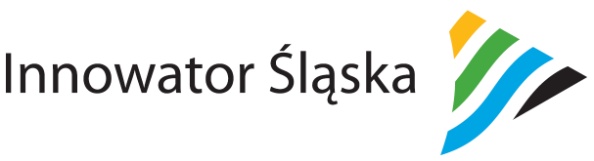      CERTYFIKAT Nr …………………………….Laureat w konkursieINNOWATOR ŚLĄSKA 2017 w kategorii: ………………………………….………………………………………………….Prezes Zarządu GAPR sp. z o.o.Przewodniczący Komisji Konkursowejeen.ec.europa.eu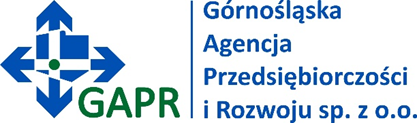 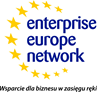 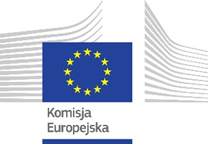 